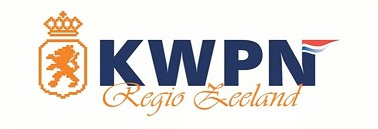 Agenda Najaars Ledenvergadering 

Het bestuur van KWPN regio Zeeland nodigt u van harte uit voor de Najaars Ledenvergadering op:Datum:  donderdag 3 november 2022.
Locatie: De Zeeuwse Verzekeringen, park Veldzigt 57,4336 DX Middelburg.
Aanvang: 19.30 uur.AgendaOpening.Notulen Algemene Voorjaars Ledenvergadering van 24 maart 2022.Mededelingen en ingekomen stukken.Keuringen (terugblik en evaluatie)Activiteiten(kalender) 2023.Begroting 2023.Mededelingen Ledenraad.Mededelingen Fokkerijraad.Bestuursverkiezing.Aftredend en niet herkiesbaar: Dhr P.J. (Perry) Boogaard. Het bestuur stelt voor om de heer Peter de Meulmeester te benoemen als voorzitter en draagt als kandidaat bestuursleden voor mevrouw Elles Kole en de heer Jan Willem Koudstaal. Tegenkandidaten kunnen worden voorgedragen aan de secretaris D (Daniëlle) Schouwenaar, voor 1 oktober a.s. via mail naar kwpnzeeland@outlook.comHippisch Jongeren Platform Zeeland.Rondvraag.Sluiting.
PAUZEFOKKERSCAFÉNa afloop van het officiële gedeelte, rond 20.30 uur, zal door De Zeeuwse verzekeringen een inleiding worden verzorgd over risico’s en juridische aspecten rondom de paardenhouderij en mogelijke (verzekeringsoplossingen in de hippische sector.Tevens is er de mogelijkheid kennis te maken met hippische medewerkers van De Zeeuwse Verzekeringen en een kijkje te nemen in het nieuwe kantoor. 